ТС-1/20 СПУТЕРМОСТАТ ЭЛЕКТРИЧЕСКИЙ СУХОВОЗДУШНЫЙРуководство по эксплуатацииСОДЕРЖАНИЕОбщие указанияНазначение изделияТехнические характеристикиКомплектностьУказания по безопасностиПодготовка изделия к эксплуатацииПодготовка к работеИспользование изделияТранспортирование и хранениеГарантии изготовителяСвидетельство о приемкеСвидетельство об упаковыванииПриложение 1. Талон №1 на гарантийное обслуживание. Приложение 2. Талон №2 на гарантийное обслуживание.Приложение	3.	Методика	аттестации	термостата	электрического суховоздушногоТС-1/20 СПУОБЩИЕ УКАЗАНИЯНастоящее руководство по эксплуатации предназначено для ознакомления с устройством и принципом работы, основными правилами эксплуатации и обслуживания термостата электрического суховоздушного ТС-1/20 СПУ (в дальнейшем - термостата).Данное руководство по эксплуатации в течение всего срока эксплуатации термостата должно находиться у лиц, ответственных за его сохранность.НАЗНАЧЕНИЕ ИЗДЕЛИЯТермостат предназначен для получения и поддержания внутри рабочей камеры стабильной температуры, необходимой для проведения бактериологических и серологических исследований в клинико- диагностических и санитарно-бактериологических службах институтов, больниц, поликлиниках и других учреждениях здравоохранения.Термостат обеспечивает непрерывное измерение температуры в рабочей камере и ее визуальную индикацию.Термостат работает от сети переменного тока 220±10% В, частотой- 50Гц.Термостат отнесен в виду климатического исполнения - УХЛ4.2 по ГОСТ 15150.Термостат имеет объем камеры 20 литров.Внимание! В связи с постоянным усовершенствованием изделия, внесением конструктивных изменений, повышающих надежность и улучшающих условия эксплуатации, возможны незначительные расхождения между конструкцией термостата и настоящим руководством по эксплуатации.ТЕХНИЧЕСКИЕ ХАРАКТЕРИСТИКИОсновные технические характеристики термостата приведены в табл.1Таблица 1Термостат при эксплуатации должен быть устойчив к воздействию климатических факторов по ГОСТ15150 для вида климатического воздействия УХЛ4.2 и эксплуатироваться в закрытых помещениях при температуре окружающей среды от 10 до 35С, относительной влажности до 80% при 25С, атмосферном давлении от 84 до 107 кПа (от 630 до 800 мм рт. ст.).Сведения о содержании драгоценных металлов: золото - 0,1942 г	серебро - 2,5542 гКОМПЛЕКТНОСТЬ4.1. Комплект поставки термостата приведен в табл.2Таблица 2УКАЗАНИЕ МЕР БЕЗОПАСНОСТИПо типу защиты от поражения электрическим током эксплуатирующего персонала термостат должен соответствовать требованиям ГОСТ Р 51350 по классу защиты I.Подключение к сети термостата осуществляется с помощью розетки РШ-Ц-20-01-10/220УХЛ4.Заземляющий контакт розетки присоединить к контуру заземления с сопротивлением не более 4 Ом.Присоединение розетки к сети и проверку сопротивления заземления должен проводить аттестованный специалист, допущенный к работе с электроустановками напряжением до 1000В.Для предотвращения поражения электрическим током эксплуатирующего персонала ЗАПРЕЩАЕТСЯ:работать с незаземленным термостатом или неисправным контуром заземления;использовать в качестве заземления тепловую, газовую, канализационную системы, трубопроводы горючих жидкостей и т.п. устройств;включать термостат в сеть при наличии видимых повреждений розетки, вилки или соединительного шнура;разбирать термостат или менять предохранитель, не отключив его от сети;помещать объект термостатирования непосредственно на дно термостата.Персонал, эксплуатирующий и обслуживающий термостат, перед началом работы должен изучить данный документ.Внимание! Температура внутри камеры должна быть ниже температуры воспламенения или точки сублимации загружаемого материала.ПОДГОТОВКА ИЗДЕЛИЯ К ЭКСПЛУАТАЦИИПосле доставки термостата к потребителю должна проводиться приемка от транспортной организации, при которой производится внеш- ний осмотр упаковки на отсутствие повреждений упаковочного ящика в процессе транспортирования и хранения транспортной организацией.Если при приемке термостата от транспортной организации будет обнаружено повреждение упаковки, то составляется коммерческий акт, а при доставке термостата автотранспортом делается отметка на товарно- транспортной накладной или составляется акт.При отсутствии повреждений упаковки распаковать термостат после выдержки его в условиях, указанных в п.3.2 настоящего руководства по эксплуатации не менее 4 часов, а при ее повреждении - после выполнения действий, указанных в п.6.1.После вскрытия упаковки проверяется комплектность в соответствии с разделом 4 настоящего руководства по эксплуатации и производится внешний осмотр термостата на отсутствие механических повреждений.Претензии по комплектности поставки или на механические повреждения рассматриваются только при отсутствии повреждений упаковки.Для ввода термостата в эксплуатацию потребитель обязан обеспечить необходимые условия, оговоренные в разделе 2 настоящего руководства по эксплуатации.ПОДГОТОВКА К РАБОТЕ7.1. Для подготовки термостата к работе необходимо:положить термостат на заднюю стенку на поверхность, обеспечивающую сохранность лакокрасочного покрытия;закрепить 4 ножки винтами;вернуть термостат в вертикальное положение;протереть полки и внутренние поверхности камеры термостата тампоном из мягкой материи, смоченного в 3% растворе перекиси водорода по ГОСТ 177 с добавлением 0,5% моющего средства типа "Лотос". Тампон перед протиркой отжать.Внимание! Попадание раствора на температурный датчик, расположенный в верхней части рабочей камеры, может привести к нарушению работоспособности изделия.Внимание! Категорически запрещается производить огневую дезинфекцию изделия.ИСПОЛЬЗОВАНИЕ ИЗДЕЛИЯРазместить объекты термостатирования на полках камеры и закрыть дверь. Объекты термостатирования следует загружать в таком количестве и таким образом, чтобы не препятствовать свободному прохождению воздуха к каждому объекту.Включить термостат в сеть с помощью сетевой вилки.Включить переключатель “СЕТЬ” (находится на панели под дверью термостата) при этом на цифровом табло панели управления, находящейся на двери термостата (рис.1), высвечивается текущая температура в камере термостата.Если заданная температура больше чем температура в камере, включатся индикатор “НАГРЕВ”, находящийся на панели под дверью термостата, и светодиодный индикатор на цифровом табло. Индикаторы сигнализируют о включении нагревателя.При необходимости корректировки программы нажать клавишу “Р” при этом на цифровом табло высветится заданная ранее температура в мигающем режиме, а в крайнем правом разряде цифрового индикатора высветится точка.Установить клавишами ▲ ▼ на панели управления требуемую температуру в рабочей камере, контролируя её по показаниям цифрового табло.Для записи в память введённой информации и для включения термостата в работу нажать клавишу “Р”, при этом на цифровом табло высветится текущая температура в камере, а точка в правом разряде цифрового индикатора погаснет.Введенная температура сохраняется в памяти термостата при выключении питания.Внимание! Индикатор "НАГРЕВ" может светиться непрерывно или в импульсном режиме.При включении индикатора "АВАРИЯ", сигнализирующем об аварийном превышении температуры (65°C), необходимо выключить термостат и принять меры к устранению неисправностей.Внимание! До выхода на установившийся тепловой режим температура в рабочей камере на непродолжительное время может превышать заданную.При работе термостата переключатель ВЕНТ, находящийся под дверью термостата, должен быть включён.Вентилятор в камере термостата можно выключить, выключив переключатель ВЕНТ, однако необходимо учитывать, что при этом точность поддержания температуры в камере может не соответствовать характеристикам, приведенным в табл.1 РЭ.Техническое обслуживание термостата должно проводится не реже одного раза в месяц в соответствии с п. 7.1 настоящего руководства по эксплуатации, при этом термостат должен быть отключен от сети.Перечень возможных неисправностей в процессе использования термостата и рекомендации по их устранению приведен в табл.3.Таблица 3Внимание! Для замены процессора необходимо снять блок управления с двери изделия, отвинтив 4 винта с внутренней стороны двери.В случае, если блок управления имеет пластмассовую панель, необходимо:открыть дверь и с внутренней стороны отвинтить два винта;отвести от поверхности двери на 10 мм нижнюю часть панели блока управления и, сдвинув его в таком положении вниз на 6 мм, снять блок управления.ТРАНСПОРТИРОВАНИЕ И ХРАНЕНИЕПри выполнении погрузо-разгрузочных работ и транспортировании упакованного термостата должны строго соблюдаться требования всех предупредительных знаков и надписей, указанные на таре, не допускаются толчки и удары, которые могут отразиться на сохранности и работоспособности термостата.При транспортировании термостат должен быть прикреплен к нижнему щиту ящика болтами.Ящик с упакованным термостатом должен закрепляться так, чтобы исключить его перемещение в процессе транспортирования.Условия транспортирования должны соответствовать условиям хранения 5 по ГОСТ 15150.Термостат должен храниться в упаковке в складских помещениях, условия хранения должны соответствовать условиям хранения 2 по ГОСТ 15150.Распаковку термостата после хранения или транспортирования при отрицательных температурах следует проводить в условиях эксплуатации, предварительно выдержав его в упаковке не менее 4 часов.ГАРАНТИИ ИЗГОТОВИТЕЛЯПредприятие-изготовитель гарантирует соответствие термостата требованиям ТУ 9452-002-00141798-97 при соблюдении условий эксплуатации, хранения, транспортирования и монтажа, установленным указанными техническими условиями и данным руководством по эксплуатации.Гарантийный срок эксплуатации - 12 месяцев со дня ввода в эксплуатацию, но не более 14 месяцев со дня отгрузки термостата предприятием-изготовителем.Гарантийный ремонт термостата проводит предприятие-изготови- тель - ОАО "Смоленское СКТБ СПУ" или специализированная организация, имеющая договор с предприятием-изготовителем за счет последнего.10.4 При проведении гарантийного ремонта на предприятии изготовителе, потребитель производит возврат термостата в упаковке предприятия -изготовителя или упаковывает термостат за свой счет в упаковку, обеспечивающую его защиту от механических повреждений.При проведении гарантийного ремонта сроки гарантии продлеваются на время, прошедшее с момента поступления термостата в ремонт до окончания ремонта.Потребитель лишается права на гарантийный ремонт в следующих случаях:при нарушении правил транспортирования, хранения и эксплуатации термостата;при повреждении термостата во время транспортировки в случае повреждения заводской упаковки или ее отсутствия;при повреждениях, вызванных попаданием внутрь термостата посторонних веществ, предметов, жидкостей, насекомых и животных.при наличии механических повреждений наружных или внутренних деталей, узлов, проводников термостата, возникших в процессе эксплуатации.при отсутствии или нарушении правил технического обслуживания;при нарушении, повреждении или отсутствии заводских пломб;в случаях, когда предприятием-изготовителем установлена необоснованность претензии потребителя.В случаях выхода термостата из строя в послегарантийный период ремонт может производиться предприятием-изготовителем по отдельному договору за счет потребителя.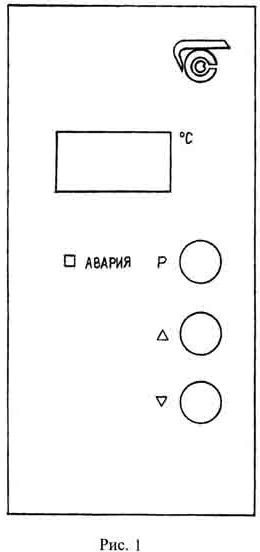 СВИДЕТЕЛЬСТВО О ПРИЕМКЕТермостат суховоздушный типа ТС-1/20 СПУ ПГИЖ 681945.002-03, заводской № .......изготовлен и принят в соответствии с требованиями технических условий ТУ 9452-002-00141798-97 и признан годным для эксплуатации.Начальник ОТКМП	 		 	личная подпись	расшифровка подписигод, месяц, числоСВИДЕТЕЛЬСТВО ОБ УПАКОВЫВАНИИ Термостат суховоздушный типа ТС-1/20 СПУПГИЖ 681945.002-03, заводской № .......Упакован	согласно	требованиям,	предусмотренным	в	действующей технической документации.должность	личная подпись	расшифровка подписигод, месяц, числоОТКРЫТОЕ АКЦИОНЕРНОЕ ОБЩЕСТВО"Смоленское СКТБ СПУ"Россия, 214020, г.Смоленск, ул. Шевченко, 97,контактные телефоны: (4812) 31-32-00, 31-31-21, 31-00-90,.e-mail: info@sktb-spu.ru http://sktb-spu.ruсервисная поддержка e-mail: sktb.quality@mail.ru Действителен по заполнениюОТРЫВНОЙ ТАЛОН НА ГАРАНТИЙНЫЙ РЕМОНТ №1 В ТЕЧЕНИЕ СРОКА ГАРАНТИИЗаполняет предприятие-изготовительТермостат суховоздушный типа ТС-1/20СПУ ПГИЖ 681945.002-03, заводской № .......Дата выпуска  	Представитель ОТК предприятия-изготовителя  	штамп ОТКОТКРЫТОЕ АКЦИОНЕРНОЕ ОБЩЕСТВО"Смоленское СКТБ СПУ"Россия, 214020, г.Смоленск, ул. Шевченко, 97,контактные телефоны: (4812) 31-32-00, 31-31-21, 31-00-90,. e-mail: info@sktb-spu.ruhttp://sktb-spu.ruсервисная поддержка e-mail: sktb.quality@mail.ru Действителен по заполнениюОТРЫВНОЙ ТАЛОН НА ГАРАНТИЙНЫЙ РЕМОНТ №2 В ТЕЧЕНИЕ СРОКА ГАРАНТИИЗаполняет предприятие-изготовительТермостат суховоздушный типа ТС-1/20 СПУ ПГИЖ 681945.002-03 , заводской № .......Дата выпуска  	Представитель ОТК предприятия-изготовителя  	штамп ОТКЗаполняет ремонтное предприятиеГарантийный номер термостата 	Причина ремонта. Наименование и обозначение на схеме замененной детали или узла 	Дата ремонта 	число, месяц прописью, годПодпись и ф., и., о. лица, производившего ремонт 	                               Подпись владельца термостата,подтверждающего ремонт  	Штамп ремонтного предприятияЗаполняет ремонтное предприятиеГарантийный номер термостата 	Причина ремонта. Наименование и обозначение на схеме замененной детали или узла  	Дата ремонта 	число, месяц прописью, годПодпись и ф., и., о. лица, производившего ремонт 	                               Подпись владельца термостата,подтверждающего ремонт  	Штамп ремонтного предприятияПриложение 3*Методика аттестации термостата электрического суховоздушного ТС-1/20 СПУАттестацию производить при нормальных климатических условиях и параметрах сети: напряжение питания 220 В ±10%, частота питания (50±0,5) ГцСредства измеренийПРИМЕЧАНИЕ:	Допускается	использовать	другие	измерительные	приборы	и оборудование, имеющие метрологические характеристики не хуже указанных.Порядок аттестацииВыключить переключатель “СЕТЬ”;Установить ртутный лабораторный термометр с диапазоном измерения от 0 до50 С, в отверстие в верхней части корпуса таким образом, чтобы центр ртутной колбы находился на уровне датчика;Подсоединить сетевую вилку к электросети;Включить выключатель “СЕТЬ”, при этом должны включиться сегменты индикаторов температуры;Нажать клавишу “Р” на лицевой панели двери при этом в крайнем правом разряде цифрового индикатора высветится точка, что свидетельствует о возможности корректировки программы.Установить клавишами ▲ ▼ на лицевой панели температуру в рабочей камере (tокр.+2) контролируя её изменение по показаниям цифрового индикатора.Включить термостат в работу нажатием клавиши “Р” при этом запятая в правом разряде цифрового индикатора погаснет, а индикатор “НАГРЕВ” находящийся на лицевой панели под дверью термостата включится.; (tокр – температура окружающего воздуха).Через 3 часа контролировать температуру на табло и в рабочей камере в течение 1ч через каждые 5 мин;Установить ртутный лабораторный термометр с диапазоном измерения от 50 до 100С в отверстие а верхней части корпуса таким образом, чтобы центр ртутной колбы находился на уровне датчика;Задать температуру в рабочей камере 60С;Через 3 часа контролировать температуру на табло и в рабочей камере в течение 1 ч через каждые 5 мин.Термостат считается выдержавшим испытания, если при каждом замере разница между заданным значением температуры и показаниями контрольного термометра, а также между заданным значением температуры и показаниями цифрового табло термостата не превышает ±0,4С.*Термостат аттестуется в том случае, если входит в состав аттестованных методик выполнения измерений.Наименование параметраЗначениепараметраПримечание1231.Максимальный	температурный диапазон термостатированияот	Токр.	до+60Токр.	-температура окружающего воздуха2.Максимальное отклонение средней температуры любой точки рабочего объема от заданной при установившемся тепловом режиме, С, не более:до +45 включительно от +45 до +60от -1 до +1от -2 до +1До выхода на установившийся тепловой режим температура в рабочей камере может превы- шать заданнуюна большую величину3.Максимальное отклонение температу- ры в любой точке рабочей камеры отсредней, С0,44.Время установления рабочего режима при максимальной температуре в рабо-чей камере, мин, не более1205.Время непрерывной работы термостатав автоматическом режиме, ч., не менее5006.Потребляемая	мощность	термостата,Вт, не более250Размеры	рабочей	камеры,	мм,	не менее:длинаширина (глубина до дверцы)высота243246323Габаритные размеры термостата, мм, не более:длинаширинавысота375368550Масса термостата, кг, не более:без принадлежностейс принадлежностями и ЗИП212410.Средний срок службы, лет, не менее10НаименованиеК- воПримечаниеТермостатТС-1/20 СПУ1 шт.НожкиВинт М6-6g х 16.58.016 Шайба С6.04.0164 шт.4 шт.4 шт.Комплект запасных частей: вставка плавкаяВП1-1-3,15А	АГО.481.303.ТУ2 шт.Комплект инструмента и принадлежностей:полка1 шт.Упаковка1к-т.Руководство по эксплуатации1экз.Схема электрическая принципиальная Перечень элементов1экз. 1экз.По	отдельному заказуНаименование неисправностиВозможная причинаПорядок	поиска неисправностиСпособ устраненияПри включении в сеть не светится цифровая индикацияОтсутствие	напря- жения в сети Неисправные		пре- дохранителиПроверить	напря- жение в сети Проверить предо- хранителиУстранить неисправность в сети заменить предохра- нителиПосле установления заданной температуры и нажатия клавиши “Р”	показания цифровогоиндикатора	неизменяютсяНеисправны опто- Симистор	или силовой симисторОбрыв	в	цепи нагревателяПроверить работоспособность оптосимистора		и силового симистора Проверить	цепь нагревателяЗаменить оптосимистор	или силовой симисторУстранить обрывГорит	индикатор "АВАРИЯ"Обрыв в цепи дат- чика температуры Пробой	в	цеписилового симистораПроверить	цепь датчикаПроверить	силовойсимисторУстранить обрыв; заменить датчикЗаменить	силовойсимисторОтклонение температуры	от заданной	превышаетдопустимоеНарушена регулировка температурыПроизвести замену датчика температуры или процессора.Произвести замену датчика температуры или процессора.НаименованиеКол.Класс точности, пределизмеренияТермометр ТЛ-410,2 0……50СТермометр ТЛ-410,2 0……100 С,Секундомер СДС пр.1-212с